Подготовила:школьный психолог Патокина И.В.              Дата: 28.11.2020Родительский всеобуч«Трудности подросткового возраста»Цель: дать родителям представление о трудностях подросткового возраста; рассмотретьпричины конфликтов в семьеПодростковым считается возраст от 12 до 17 лет. Это время быстрых перемен итрудныхисканий. Одновременно подростки сталкиваются с многочисленнымипсихологическими проблемами: они становятся независимыми от родителей, учатсяправильно строить свои отношения со сверстниками, вырабатывают для себя комплексэтических   принципов,   развиваются   интеллектуально,   приобретают   чувствоиндивидуальной и коллективной ответственности. И это далеко неполный переченьперемен в их жизни.Соответственно возникают проблемы вовзаимоотношениях подростков сродителями.Подростковый возраст — трудный период полового созревания и психологическоговзросления. В это время в самосознании происходят значительные изменения: появляетсячувство взрослости; оно становится центральным новообразованием младшегоподросткового возраста. Возникает страстное желание если не быть, то хотя бы казатьсяилисчитаться взрослым. Отстаивая свои новые права, подросток ограждает многиесферы своей жизни от контроля родителей и часто идет на конфликты с ними. Кроместремления к эмансипации подростку присуща сильная потребность в общении сосверстниками. Ведущей деятельностью в этот период становится интимно-личностноеобщение. Появляются подростковая дружба и объединение в неформальные группы.Возникают и яркие, но обычно сменяющие друг друга увлечения.Для подросткового возраста характерна раздражительность, вспыльчивость, повышеннаявозбудимость.Наиболее важными и наиболее напряженными являются в этот период отношенияподростка с родителями. Тяжесть положения здесь обусловлена, с одной стороны,экономической зависимостью и прочими формами зависимости от родителей, и с другой –желанием получить самостоятельность, возрастающей потребностью в независимости.В отношениях с родителями подросток поставлен в довольно сложные условия: содной стороны, он "занимается формированием собственной индивидуальности", с другой– в связи с новым своим положением "налаживает новые связи с родителями" (А.А. Реан).Это противоречие во взаимоотношениях подростка и взрослого характерно именно дляподросткового возраста.Отношения подростка с родителями и конфликтность этих отношений, связанная состремлением молодого человека освободиться от родительской опеки и контроля, зависитот многих факторов. Это, во-первых, условия, связанные с материальным положениемсемьи, ее психологической атмосферой, стилем воспитания, уровнем образования,социальным положением и родом занятий родителей. Во-вторых, сформировавшиеся кэтому времени индивидуальные особенности юноши и девушки.Стремление к поведенческой и нормативной автономии тоже имеет относительныйхарактер. Подростки в действительности и не стремятся к полной свободе, посколькуполная свобода, предоставленная им слишком быстро, воспринимается ими какотторжение от семьи. Подростки хотят иметь право делать собственный выбор, проявлятьсвою независимость, спорить со старшими и нести ответственность за свои слова ипоступки, однако полная свобода им не нужна. Те из них, кому дается полная свобода,испытывают чувство тревоги, так как не знают, как ею воспользоваться (Ф. Райс).Сложность отношений между молодыми людьми и их родителями во многомопределяется своеобразной асимметричностью интересов детей и родителей. Последниеинтересуются всеми сторонами жизни их детей, в то время как подростки (юноши), в силуотсутствия у них жизненного опыта и вследствие возрастного эгоцентризма, малоинтересуются теми аспектами жизни родителей, которые выходят за пределы жизнисемьи.Наиболее частыми причинами конфликтов являются: выбор, частота посещенийшкольных вечеров и свиданий, занятия подростка, отход ко сну, укоренившиесяубеждения, выбор одежды, прически, необходимость работы по дому.Конфликты с родителями возрастают при инфантильном поведении подростка, егодемонстративном неуважении к ним, ссорах с братьями и сестрами, сложных отношенияхс родственниками, несовпадении типов личностей подростка и кого-то из родителей. Нонесмотря на случающиеся конфликты, большинство подростков все же характеризуютотношения в семье как теплые, гибкие, связанные с переживанием положительныхэмоций. Вообще представления о серьезной конфликтности отношений междуподростками и родителями, по-видимому, сильно преувеличены.Многие родители с замиранием сердца ждут так называемого переходного возраста усвоих детей. У кого-то этот переход от детства к взрослению проходит совершеннонезаметно, для кого-то становится настоящей катастрофой. Еще недавно послушный испокойный ребенок вдруг становится "колючим", раздражительным, он то и дело вступаетв конфликт с окружающими. Это нередко вызывает непродуманную отрицательнуюреакцию родителей, учителей. Их ошибка состоит в том, что они пытаются подчинитьподростка своей воле, а это только ожесточает, отталкивает его от взрослых. И это самоестрашное – ломает растущего человека, делая его неискренним приспособленцем или по-прежнему послушным вплоть до полной потери своего "Я". У девочек, вследствие ихболее раннего развития, этот период часто бывает сопряжен с переживаниями первойлюбви. Если эта любовь не взаимна, и вдобавок отсутствует понимание со стороныродителей, то душевные травмы, нанесенные в этот период, могут изломать всюдальнейшую судьбу девушки. Родители всегда должны помнить, что их девочка – уже неребенок, но еще и не взрослый человек. Хотя сама 13-14-летняя девочка, чувствуя, какбыстро увеличивается ее рост, меняется фигура, появляются вторичные половыепризнаки, уже считает себя взрослой и претендует на соответствующее отношение, нанезависимость и самостоятельность.После относительно спокойного младшего школьного возраста подростковыйкажется бурным и сложным. Развитие на этом этапе, действительно, идет быстрымитемпами, особенно много изменений наблюдается в плане формирования личности. И,пожалуй,   главная   особенность   подростка–личностная   нестабильность.Противоположные черты, стремления, тенденции сосуществуют и борются друг с другом,определяя противоречивость характера и поведения взрослеющего ребенка.Основные сложности в общении, конфликты возникают из-за родительского контроля заповедением, учебой подростка, его выбором друзей и т.д. крайние, самыенеблагоприятные для развития ребенка случаи – жесткий, тотальный контроль приавторитарном воспитании и почти полное отсутствие контроля, когда подростококазывается предоставленным самому себе, безнадзорным.Остановлюсьна  наиболее  распространенных  стилях  семейного  воспитания,определяющего особенности отношений подростка с родителями и его личностноеразвитие.Демократичные родители ценят в поведении подростка и самостоятельность, идисциплинированность. Они сами предоставляют ему право быть самостоятельным вкаких-то областях своей жизни; не ущемляя его прав, одновременно требуют выполненияобязанностей. Контроль, основанный на теплых чувствах и разумной заботе, обычно неслишком раздражает подростка; он часто прислушивается к объяснениям, почему не стоитделать одного и стоит сделать другое. Формирование взрослости при таких отношенияхпроходит без особых переживаний и конфликтов.Авторитарные родители требуют от подростка беспрекословного подчинения и несчитают, что должны ему объяснять причины своих указаний и запретов. Они жесткоконтролируют все сферы жизни, причем могут это делать и не вполне корректно. Дети втаких семьях обычно замыкаются, и их общение с родителями нарушается. Частьподростков идет на конфликт, но чаще дети авторитарных родителей приспосабливаютсяк стилю семейных отношений и становятся неуверенными в себе, менеесамостоятельными.Здесь неизбежна полная потеря контакта. Еще более тяжелый случай – равнодушные ижестокие родители. Дети из таких семей редко относятся к людям с доверием,испытывают трудности в общении, часто сами жестоки, хотя имеют сильную потребностьв любви.Сочетание безразличного родительского отношения с отсутствие контроля –гипоопека – тоже неблагоприятный вариант семейных отношений. Подросткампозволяется делать все, что им вздумается, их делами никто не интересуется. Такаявседозволенность как бы снимает с родителей ответственность за последствия поступковдетей. А подростки, как бы они иногда не бунтовали, нуждаются в родителях как в опоре,они должны видеть образец взрослого, ответственного поведения, на который можнобыло бы ориентироваться. Что касается неконтролируемого поведения детей, то оностановится непредсказуемым, зависимым от других, внешних влияний. Если подростокпопадает в асоциальную группу, возможны наркомания и другие формы социальнонеприемлемого поведения.Родительская любовь – совершенно необходимое, но недостаточное условиеблагополучного развития подростка. Гиперопека – излишняя забота о ребенке,чрезмерный контроль за всей его жизнью, основанный на тесном эмоциональномконтакте, - приводит к пассивности, несамостоятельности, трудностям в общении сосверстниками.Трудности возникают и при высоких ожиданиях родителей, оправдать которыеребенок не в состоянии. С родителями, имеющими неадекватные ожидания, вподростковом возрасте обычно утрачивается духовная близость. Подросток хочет самрешать, что ему нужно, и бунтует, отвергая чуждые ему требования. Если же при этомему навязывается повышенная моральная ответственность, может развиться невроз.Конфликты возникают при отношении родителей к подростку как к маленькому ребенку ипри непоследовательности требований, когда от него ожидается то детское послушание,то взрослая самостоятельность. Вообще противоречивое воспитание поло сказывается насемейных отношениях. Часто источником конфликта становится внешний вид подростка.Родителей не устраивает ни мода, ни цены на вещи, так нужные их ребенку. А подросток,считая себя уникальной личностью, в то же время стремится ничем не отличаться отсверстников. Камнем преткновения во многих семьях может стать вопрос: до которогочаса подросток может гулять вечером? Или родители считают, что девочке рановстречаться с мальчиком и т.д. Легкая ранимость этого "взрослого" ребенка требует отродителей терпеливого разъяснения, но ни в коем случае нравоучений и нотаций.Подросток хочет, чтобы взрослые считались с его мнением, уважали его взгляды.Отношение к нему как к маленькому обидит подростка. Вот почему недопустимы состороны родителей мелочная опека, излишний контроль. Слова убеждения, совета илипросьбы, которыми родители на равных обратятся к подростку, воздействуют быстрее.Существует 4 способа поддержки конфликтных ситуаций:1. Уход от проблемы (чисто деловое общение)2. Мир любой ценой (для взрослого отношения с ребенком дороже всего). Закрывая глазана отрицательные поступки, взрослый не помогает подростку, а наоборот – поощряетотрицательные формы поведения ребенка.3. Победа любой ценой (взрослый стремиться выиграть, пытаясь подавить ненужныеформы поведения ребенка). Если подросток проигрывает в одном, то будет стремитьсявыиграть в другом. Эта ситуация бесконечна.4. Продуктивный (компромиссный вариант). Этот вариант предполагает частичнуюпобеду и в одном и в другом лагере. К этому обязательно нужно идти вместе, т.е. этодолжно стать результатом совместного решения.В подростковом возрасте очень важно интимно-личностное общение. Доверие,уважение, понимание, любовь – то, что должно присутствовать в отношениях сродителями.Для достижения воспитательных целей в семье родители обращаются кразнообразным средствам воздействия: поощряют и наказывают ребенка, стремятся статьдля него образцом. В результате разумного применения поощрений развитие детей какличности можно ускорить, сделать более успешным, чем при использовании запретов инаказаний. Если все же возникает нужда в наказаниях, то для усиления воспитательногоэффекта наказанияпо возможности должны следовать  непосредственно зазаслуживающим их проступком. Наказание должно быть справедливым, но не жестоким.Очень суровое наказание может вызвать у ребенка страх или озлобленность. Наказаниеболее эффективно в том случае, если проступок, за который он наказан, разумно емуобъяснен. Любое физическое воздействие формирует у ребенка убеждение, что он тожесможет действовать силой, когда его что-то не устроит.С появлением второго ребенка привилегии старшего брата или сестры обычноограничиваются. Старший ребенок теперь вынужден, причем часто безуспешно, вновьзавоевывать родительское внимание, которое в большей степени обычно обращено намладших детей.Специфические условия для воспитания складываются в так называемой неполной семье,где отсутствует один из родителей. Мальчики гораздо острее, чем девочки, воспринимаютотсутствие в семье отца; без отцов они часто бывают задиристыми и беспокойными.Распад семьи отрицательно влияет на отношение между родителями и детьми, особенномежду матерями и сыновьями. В связи с тем, что родители сами испытывают нарушениедушевного равновесия, им обычно недостает сил, чтобы помочь детям справится свозникшими проблемами как раз в тот момент жизни, когда те особенно нуждаются в ихлюбви и поддержке.После развода родителей мальчики нередко становятся неуправляемыми, теряютсамоконтроль, проявляя одновременно завышенную тревожность. Эти характерные чертыповедения особенно заметны в течение первых месяцев жизни после развода, а к двумгодам после него сглаживаются. Такая же закономерность, но с менее выраженнымиотрицательными симптомами наблюдается в поведении девочек после развода родителей.Для конструктивного разрешения конфликтных ситуаций помните 8 «нет» для папи мам:1.2.Не запугивайте, не угрожайте ребенку- полученное таким способом послушаниеподрывает веру ребенка в себя и вашу любовь.Не прибегайте к насилию.3. Не провоцируйте, не шантажируйте, не подкупайте ребенка – вы даете тем самымему наглядный урок манипулирования людьми и чувствами.4. . Не сравнивайте ребенка с другими – принимайте его таким, какой он есть.5.6.Не сдерживайте своих чувств – старайтесь следовать при этом принципу «здесь исейчас», выраженные потом или авансом, редко оказываются подлинными.Не замалчивайте проблемы и конфликты – высказывайте сами и непременновыслушайте детей.7. Не приносите жертв- ребенку не может быть хорошо, если плохо .8.Не отвергайте ребенка, как бы тяжело он ни провинилсяТаким образом, для того, чтобы максимизировать положительные и свести кминимуму отрицательное влияние семьи на воспитание ребенка воспользуйтесьследующими советами:··············ПРИСЛУШИВАЙТЕСЬ К МНЕНИЮ ПОДРОСТКАПОНИМАЙТЕ СВОИХ ДЕТЕЙНЕ БЕЙТЕ СВОИХ ДЕТЕЙДОВЕРЯЙТЕ ИМПОСТАРАЙТЕСЬ БЫТЬ ДОБРЕЕНЕ ДАВИТЕ НА ПОДРОСТКАНЕ ЧИТАЙТЕ ЛИЧНЫЕ ЗАПИСИУВАЖАЙТЕ СВОЕГО РЕБЕНКАПОМОГАЙТЕ С ДОМАШНИМ ЗАДАНИЕМСТАНЬТЕ ЛУЧШИМ ДРУГОМНЕ НАДОЕДАЙТЕ С РАССПРОСАМИ, НЕ НАКАЗАВЫЙТЕ ЗА ОПОЗДАНИЕПРОВОДИТЕ БОЛЬШЕ ВРЕМЕНИ С ДЕТЬМИВЫСЛУШИВАЕТЕ ПРОБЛЕМЫ ДЕТЕЙЛЮБИТЕ СВОИХ ДЕТЕЙ.И тогда наградой вам будет доверие, уважение и любовь. А это так важно.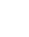 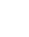 